How to prepare and submit your paper for ENERSTOCK24 Conference(12 pt Times New Roman, bold, centred)(Blank line based on Authors&Affiliation style)First Name Last Name1,*, First Name Last Name2, First Name Last Name31Affiliation (e.g., University, Faculty, Department), Address, City, Country2 Affiliation (e.g., University, Faculty, Department), Address, City, Country3 Affiliation (e.g., University, Faculty, Department), Address, City, Country*Corresponding author e-mail: firstname.name@example.fr(Blank line based on Authors&Affiliation style)AbstractThis document explains how to prepare a paper for submission to the ENERSTOCK24 Conference. Please carefully follow the instructions. The file must be submitted in PDF format on the registration and submission web site found at enerstock2024.sciencesconf.org. (Blank line based on Normal style)Keywords: Keyword 1, Keyword 2, Keyword 3(Blank line based on Normal style)IntroductionThe paper size should be A4, portrait oriented with 1.5 cm margins at left, right and bottom and 2 cm margin at top. The main text should be in Times New Roman, justified.Papers, including figures and tables, are limited to 4 pages. The authors should follow the formatting instructions in this text. The paper should be typed as a double columned text without page numbers or footnotes and should respect the following parts and sections:Part 1:TitleAuthorsAuthors’ affiliationsAbstractKeywordsPart 2 (Main part)IntroductionMethodologyResults and DiscussionConclusionsAcknowledgments (optional)Nomenclature (optional)ReferencesSubsection title may be added for a better readability of the work.Do not leave empty lines between titles, paragraphs and figures in the main body. Use paragraph spacing above and below titles and paragraphs as specified in the following. In case you use MS-Word, you can refer to the predefined styles in the gallery included in this template (in alphabetical order):AbstractAuthors&AffiliationBulleted listCaptionNormalTableTable headersTitle 1Title 2Parts of the paper, part 1The first part of the paper at the top of the first page is dedicated to the title of the paper, the list of authors and their affiliation, the abstract and the keywords. This part is one column format. Title, authors and author’s affiliationsThe title of the paper should be 12 pt in size, bold, centred with exactly 14 pt spacing (Select Title style).Authors, Authors’ affiliations should be 12 pt in size, centred with exactly 14 pt spacing (Select Authors&Affiliation style). If there is more than one affiliation, reference superscript after the author’s name and before the corresponding affiliation. An asterisk will be added as a superscript after the author’s name for the corresponding author.Abstract should be 12 pt in size, centred, italic with exactly 14 pt spacing (Select Abstract style). It should be about 150 words and clearly cover the state of the art, the limits of literature, the methods used and the main results of the study.Three to five keywords should be indicated.Part 2, main partPart 2 should be in two-column format The whole document should be typed with single line spacing. The abbreviations and acronyms should be defined the first time they appeare. Alternatively, authors may prepare a nomenclature. The main text should be Times New Roman 11 pt, justified (Select normal style). It is important to structure the document so that it is as clear as possible. IntroductionThe introduction should set out the general context of the study, highlight the importance of the proposed work with respect to literature. Please avoid long paragraphs for better readability.Methodology (Materials and method or another title)Describe as precisely as possible how the problem is solved, the methodology, the materials used in your study.Results and DiscussionAll the results obtained should be discussed in detail.ConclusionsState the main findings in brief.Figures and TablesBriefly and descriptively entitle each table and caption each figure. Place the table title above the table and the figure caption below the figure in italic font, size 9 pt and centred, with 3 pt spacing below (use Caption style). Each table and figure should be cited in the text (e.g. Figure 1, Table 1, do not use fig.1, Tab.1); and placed as close as possible to the text to which they refer to. Figure 1 is an example of a picture in the text. In case figures do not belong to the authors, appropriate copyright notice must be included. By including such a figure, the authors of the paper implicitly claim they have the right or a formal permission to do so.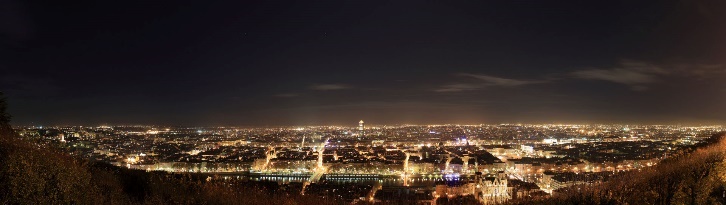 Figure 1:Lyon by Night
Copyright © 2008 Mickaël Melzani – CC BY-SA 3.0Oversized figures may be included provided they appear at the top or at the bottom of the page or at the end of the paper. Figure 2 is an example of oversized figure.Table 1 is an example of table using header style for headers and table style for data (font size 9 pt, centred, no spacing above and below).Table 1: An example of table using header and table styles.Equations and unitsUse SI units only. Equations should be displayed on a separate line. In the text, an equation should be referred to by an equation number, e.g., Eq. (1). Please use a dot as decimal separator. In case you are using MS-Word, use the equation editor (do not paste the equations as pictures). Right after the equation add a # with the equation number between brackets and press enter, or else align each equation left and the equation number right. Allow 3 pt spacing above and below equations, as following:A brief description of the symbols used in Eq.1 should be in the text the first time they appear. Authors may prepare a nomenclature if preferred.ReferencesAll publications cited in the text should be listed in the References section in alphabetical order of the family name of the first author. From the second line on, each entry should be intended by 5 mm. Justified alignment with 3 pt spacing above and below each reference should be used. Any common reference style may be used.In the main body, references should appear as author-year style such as Doe and al. (2023) or (Doe, 2023; Wang and al., 2020) if it is not a part of the sentence.Bulleted and numbered listsNumbered (Numbered style) and bulleted (bulleted) lists must be justified, with no indentation, and 5 mm hanging.TestTest 1Test 2ConclusionsThis document shows how to prepare a paper for submission to Enerstock 2024.AcknowledgmentThis document has been prepared within the framework of IEA ES TCP.ReferencesGuo, H. and al. (2023) Chapter One - Effect of thermal storage and heat exchanger on compressed air energy storage systems in Advances in Heat Transfer, Elsevier, doi.org/10.1016/bs.aiht.2023.02.003.Johnson, M. and al. (2021) Commissioning of high temperature thermal energy storage for high power levels. Proceedings from Enerstock 202. Ljubljana (SI), 8-11 juin 2021.Paredes Parrilla, Á. And al. (2023). Mechanical energy storage technologies, Encyclopedia of Electrical and Electronic Power Engineering, Elsevier, doi.org/10.1016/B978-0-12-821204-2.00101-X.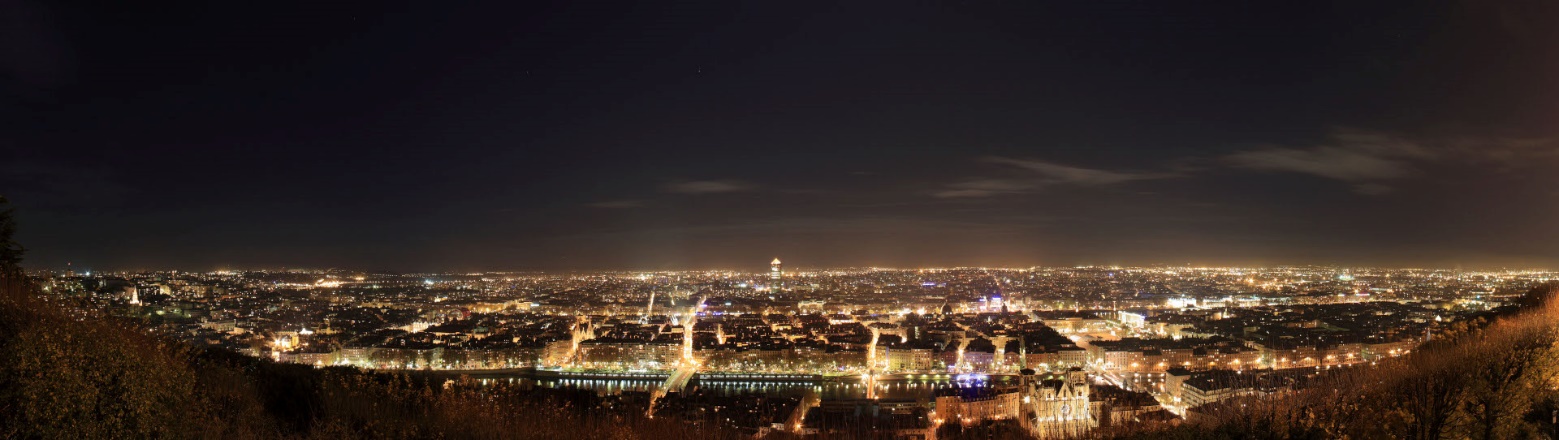 Vecchi, A. and Sciacovelli, A. (2023). Long-duration thermo-mechanical energy storage – Present and future techno-economic competitiveness. Applied Energy. doi.org/10.1016/j.apenergy.2022.120628.Heading 1Heading 2Heading 3Input 1Input 2Input 3